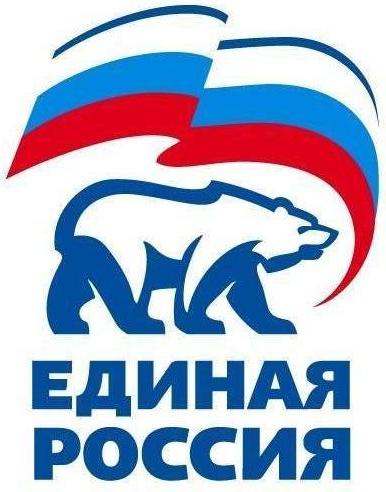 427780, Удмуртская Республика, г.Можга, ул Можгинская,57; тел. (34139 )4-33-57,е-mail: mozhginskyraion@udmurt..er.ru.РЕШЕНИЕ                                                                    № 9.3Политсовета Местного отделения Можгинского районаВсероссийской политической партии «ЕДИНАЯ РОССИЯ»26 июля  2017 года                                                                                                г.МожгаО добровольном выходе из  Партии		Заслушав на заседании Политсовета Местного отделения  Можгинского района  Партии «ЕДИНАЯ РОССИЯ»  Руководителя  исполкома  местного отделения Дорофееву Т.Е. о снятии с учета члена Партии «ЕДИНАЯ РОССИЯ» в связи  с добровольным выходом из Партии «ЕДИНАЯ РОССИЯ»  Политсовет Местного отделения РЕШАЕТ:1. На основании  личного письменного заявления  и в соответствии с п.4.3.1 Устава Партии снять с учета  Всероссийской политической партии «ЕДИНАЯ РОССИЯ»:2.	Направить данное решение  и соответствующий пакет документов в Исполком Удмуртского регионального отделения Партии«ЕДИНАЯ РОССИЯ» для внесения соответствующей записи в Единый реестр Партии.3.  Контроль  исполнения решения возложить на Руководителя исполнительного  комитета местного отделения Можгинского района Партии «ЕДИНАЯ РОССИЯ» Т.Е.Дорофееву.Секретарьместного отделения Можгинского  района Партии «ЕДИНАЯ РОССИЯ»                                                                     Г.П.Королькова№Фамилия , Имя, Отчествоголосовалиголосовалиголосовали№Фамилия , Имя, Отчество«за»«против»«воздержались»1Пузанову  Надежду Георгиевну (ПО «Мельниковское»)1900